Anexo IV. Acta de Evaluación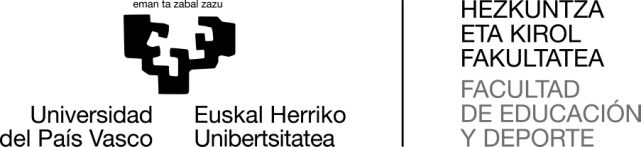 Curso académico: _____Convocatoria _____(1ªfebrero/2ªjunio/3ªseptiembre)ALUMNO/A ____________________________________________________________TÍTULO DEL TFG ___________________________________________________________________________________________________________________________________________________________________________________________________.El Tribunal del TFG compuesto por los abajo firmantes, reunido el día de la fecha, ACUERDA otorgar al/la alumno/a la calificación global de:_____________________________________________________________________Teniendo en cuenta dicha calificación, y acordado de forma unánime por el Tribunal, se ha decidido proponer matrícula de honor: SÍ/NO (en caso afirmativo, se deberá enviar un informe a la persona responsable del TFG antes de la conclusión del período de defensas).En Vitoria – Gasteiz, a ___ de ________________ de __________.EL/LA PRESIDENTE/A: _______________________________________Fdo.:EL/LA SECRETARIO/A: _______________________________________Fdo.:VOCAL, profesor/a: _________________________________________Fdo.:EL/LA ALUMNO/A: __________________________________________Fdo.:(Añadir sello del Centro)Facultad de Educación y DeporteGrado en Ciencias de la Actividad Física y del DeporteNota: En caso de calificar como suspenso el Tribunal deberá emitir un informe de recomendaciones para la mejora del TFG.